Publicado en Madrid el 21/05/2020 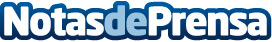 Mascota Planet aumenta su presencia onlineMascota Planet, tienda especializada en productos de alimentación y accesorios para mascota, ha aumentado su presencia y volumen de negocio en los últimos años, consiguiendo una ventajosa posición entre los grandes competidores españoles del sectorDatos de contacto:ALVARO GORTIZMascota Planet aumenta su presencia online951650484Nota de prensa publicada en: https://www.notasdeprensa.es/mascota-planet-aumenta-su-presencia-online_1 Categorias: Telecomunicaciones Mascotas E-Commerce http://www.notasdeprensa.es